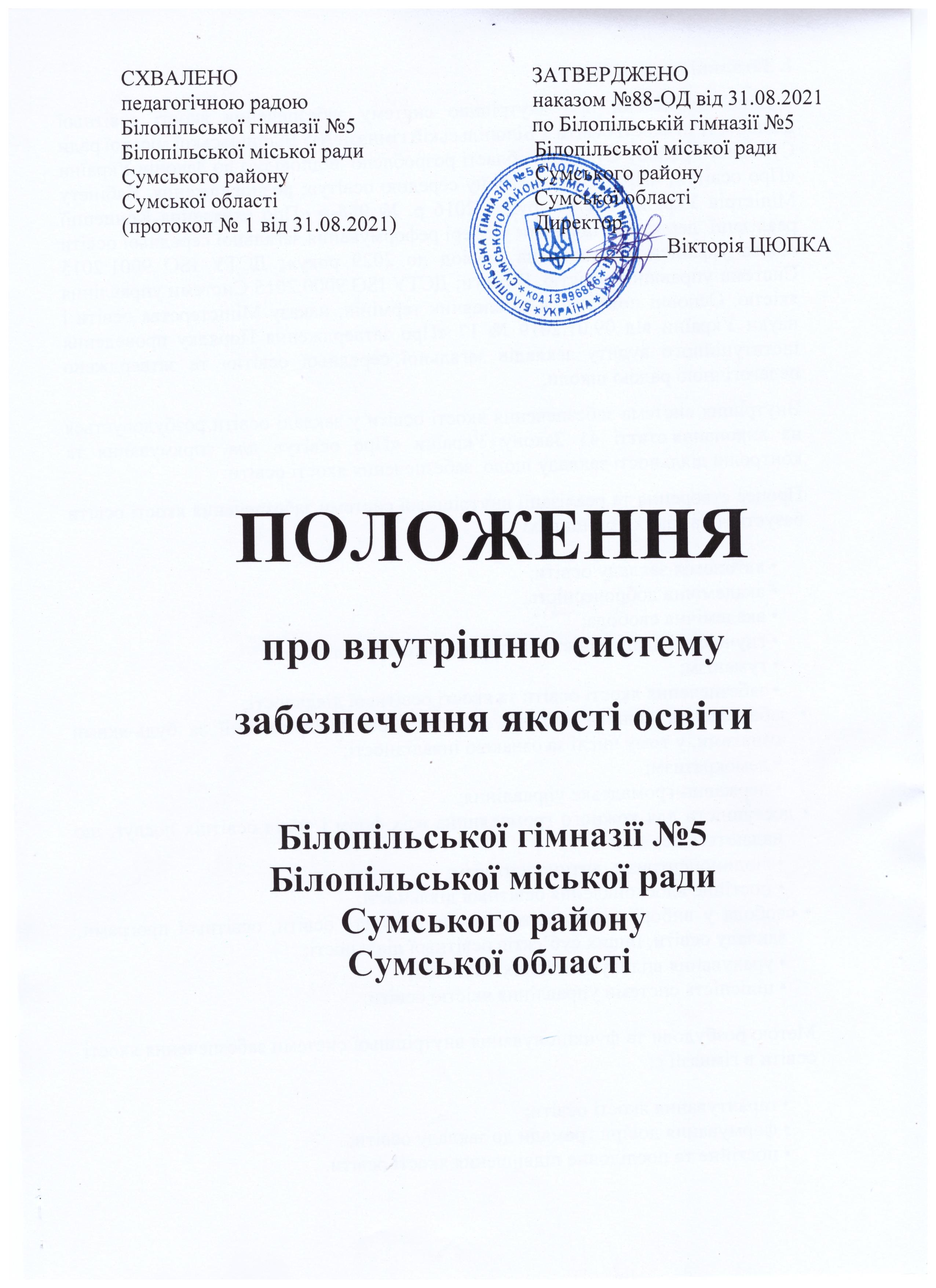 СХВАЛЕНО                                                       ЗАТВЕРДЖЕНО педагогічною радою                                          наказом №88-ОД від 31.08.2021 Білопільської гімназії №5                                 по Білопільській гімназії №5         Білопільської міської ради                                Білопільської міської ради Сумського району                                              Сумського районуСумської області                                                Сумської області(протокол № 1 від 31.08.2021)                          Директор                                                                              ____________Вікторія ЦЮПКА ПОЛОЖЕННЯ про внутрішню систему забезпечення якості освітиБілопільської гімназії №5Білопільської міської радиСумського району Сумської області І. Загальні положення     Дане положення про внутрішню систему забезпечення якості освітньої діяльності та якості освіти у Білопільській гімназії №5 Білопільської міської ради Сумського району Сумської області розроблено  відповідно до Законів України «Про освіту»; «Про повну загальну середню освіту»; розпорядження  Кабінету Міністрів України від 14 грудня 2016 р. № 988-р «Про схвалення Концепції реалізації  державної політики у сфері реформування загальної середньої освіти «Нова українська школа» на  період до 2029 року»; ДСТУ ISO 9001:2015 Системи управління якістю. Вимоги; ДСТУ ISO 9000:2015 Системи управління якістю. Основні положення та словник термінів; наказу Міністерства освіти і науки України від 09.01.2019 № 17 «Про затвердження Порядку проведення інституційного аудиту закладів загальної середньої освіти» та затверджено педагогічною радою школи. Внутрішня система забезпечення якості освіти у закладі освіти розбудовується на виконання статті 41 Закону України «Про освіту» для спрямування та контролю діяльності закладу щодо  забезпечення якості освіти. Процес створення та реалізації внутрішньої системи забезпечення якості освіти базується на таких принципах: • автономія закладу освіти; • академічна доброчесність; • академічна свобода; • гнучкість і адаптивність системи освітньої діяльності; • гуманізм; • забезпечення якості освіти та якості освітньої діяльності; • забезпечення рівного доступу до освіти без дискримінації за будь-якими ознаками, у тому числі за ознакою інвалідності; • демократизм; • державно-громадське управління; • доступність для кожного громадянина всіх форм і типів освітніх послуг, що надаються державою; • людиноцентризм, дитиноцентризм; • постійне вдосконалення освітньої діяльності; • свобода у виборі видів, форм і темпу здобуття освіти, освітньої програми, закладу освіти, інших суб’єктів освітньої діяльності; • урахування впливу зовнішніх чинників; • цілісність системи управління якістю освіти. Метою розбудови та функціонування внутрішньої системи забезпечення якості освіти в гімназії є: • гарантування якості освіти; • формування довіри громади до закладу освіти; • постійне та послідовне підвищення якості освіти.     Відповідальність за впровадження ВСЗЯО в школі покладається на директора. ІІ. Структура внутрішньої системи забезпечення якості освіти 2.1. Складовими системи забезпечення якості освіти в школі є:• політика та процедури внутрішньої системи забезпечення якості освіти; • система та механізми забезпечення академічної доброчесності в закладі освіти; • критерії, правила і процедури оцінювання здобувачів освіти;      • критерії, правила і процедури оцінювання педагогічної діяльності педагогічних працівників;     • критерії, правила і процедури оцінювання управлінської діяльності керівних працівників закладу освіти; • механізми реалізації внутрішньої системи забезпечення якості освіти. ІІІ. Політика та процедури забезпечення внутрішньої системи забезпечення якості освіти Політика внутрішньої системи забезпечення якості освіти спрямована на: 3.1. створення системи й механізмів забезпечення академічної доброчесності; 3.2. забезпечення наявності інформаційних систем для ефективного управління закладом освіти; 3.3. забезпечення наявності необхідних ресурсів у закладі освіти для організації освітнього процесу; 3.4. створення в закладі освіти інклюзивного освітнього середовища; 3.5. запобігання та протидію булінгу (цькуванню); 3.6. застосування системи внутрішнього моніторингу для відстеження й коригування результатів освітньої діяльності. 3.1. Створення системи та механізмів забезпечення академічної доброчесності (див. розділ ІV) 3.2. Забезпечення наявності інформаційних систем для ефективного управління закладом освіти Для ефективного управління ЗЗСО має бути забезпечений такими компонентами інформаційних систем, як: • сучасна мережа Інтернет; • технічне забезпечення (комп’ютерне, мультимедійне обладнання, цифрові засоби: проектор, фотокамера, проекційний екран, інтерактивна дошка тощо); • ліцензовані програмні продукти, електронні освітні ресурси; • єдиний інформаційний простір закладу (можливість спільного використання суб'єктами освіти наявних у системі електронних ресурсів); • доступ до наявних освітніх веб-ресурсів (сайт закладу освіти, платформа для дистанційної освіти, веб-сайти, блоги педагогів); • інформаційні ресурси навчального призначення (бібліотека, бази даних, інформаційні системи, програмне забезпечення, засоби зв'язку, комп'ютерні й телекомунікаційні мережі, радіо- та телеканали тощо). 3.3. Забезпечення наявності необхідних ресурсів для організації освітнього процесу ЗЗСО для організації освітнього процесу має бути забезпечений такими ресурсами, як:• Державним стандартом загальної середньої освіти; • типовими освітніми програми; • статутом закладу освіти; • стратегією розвитку закладу освіти; • річним планом роботи закладу освіти;• освітньою програмою закладу освіти; • штатним розписом закладу освіти; • календарно-тематичним плануванням; • методиками й технологіями організації освітнього процесу; • методиками роботи з дітьми з особливими освітніми потребами; • системою матеріального та морального заохочення; • планами підвищення кваліфікації педагогічних працівників. 3.4. Створення в закладі освіти інклюзивного освітнього середовища Створення в закладі освіти інклюзивного освітнього середовища передбачає: • організацію безбар’єрного простору (фізичну можливість і зручність потрапляння до закладу освіти, фізичну безпеку під час пересування в ньому; можливість вільного отримання інформації про заклад освіти й освітні послуги, що надаються); • облаштування ресурсної кімнати (організація зони навчання та побутово-практичної зони); • забезпечення медіатеки мультимедійними засобами для максимального наближення дітей до необхідних джерел інформації; • застосування допоміжних технологій (пристрої для прослуховування, розширеної та альтернативної комунікації, принтери і дисплеї системи Брайля, інтерактивне обладнання); • створення комплексної системи заходів із супроводу учня з особливими освітніми потребами (корекційно-розвивальні заняття із практичним психологом, учителем-логопедом, учителем дефектологом, учителем-реабілітологом); • адаптацію та модифікацію типової освітньої програми або її компонентів (гнучкість програми, різні навчальні методики і проведення відповідного оцінювання, розроблення індивідуальної програми розвитку); • реалізацію просвітницьких заходів щодо формування толерантності, поваги до індивідуальних особливостей дітей, подолання ментальних бар’єрів у взаємодії, неупередженості та недопущення дискримінації; • здійснення психолого-педагогічного супроводу формування в дітей з особливими освітнімипотребами почуття поваги і власної гідності, усвідомлення своєї повноцінності та значущості в суспільстві. 3.5. Запобігання і протидія булінгу (цькуванню) Запобігання і протидія булінгу (цькуванню) в ЗЗСО передбачає: • розроблення й оприлюднення правил поведінки здобувача освіти в закладі освіти; • розроблення й оприлюднення плану заходів, спрямованих на запобігання і протидію булінгу (цькуванню) в закладі освіти; • розроблення й оприлюднення порядку подання та розгляду (з дотриманням конфіденційності) заяв про випадки булінгу (цькування) в закладі освіти; • розроблення й оприлюднення порядку реагування на доведені випадки булінгу (цькування) в закладі освіти та відповідальності осіб, причетних до булінгу (цькування) тощо. 3.6. Застосування системи внутрішнього моніторингу для відстеження й коригування результатів освітньої діяльності  До складу системи внутрішнього моніторингу належать:  • система внутрішнього моніторингу якості освітньої діяльності та якості освіти; • система самооцінювання якості педагогічної й управлінської діяльності;• система оцінювання навчальних досягнень учнів. Методи збирання інформації: аналіз документів (плани роботи, звіти, протоколи засідань педагогічної ради, класні журнали тощо); опитування: • анкетування учасників освітнього процесу (педагогів, учнів, батьків); • інтерв’ю (із педагогічними працівниками, представниками учнівського самоврядування); • фокус-групи (із батьками, учнями, представниками учнівського самоврядування, педагогами);моніторинг: • навчальних досягнень здобувачів освіти;      • педагогічної діяльності (спостереження за проведенням навчальних занять, позакласною роботою тощо); спостереження за освітнім середовищем (санітарно-гігієнічні умови, стан забезпечення навчальних приміщень, безпека спортивних та ігрових майданчиків, робота їдальні й буфету,  вплив середовища на навчальну діяльність тощо). Інструментарій методів збирання інформації: • пам’ятки для аналізу документів (щодо системи оцінювання навчальних досягнень учнів, фінансування закладу освіти, кількісно-якісного складу педагогічних працівників тощо); • анкети (для педагогів, учнів, батьків); • бланки спостереження (за проведенням навчальних занять, позакласною роботою тощо). IV. Система та механізми забезпечення академічної доброчесності       Академічна доброчесність - це сукупність етичних принципів та визначених законом правил, якими мають керуватися учасники освітнього процесу під час навчання, викладання та провадження наукової (творчої) діяльності з метою забезпечення довіри до результатів навчання та/або наукових (творчих) досягнень. 4.1. Дотримання академічної доброчесності педагогічними працівниками передбачає:   • посилання на джерела інформації в разі використання ідей, розробок, тверджень, відомостей; • дотримання норм законодавства про авторське право й суміжні права;      • надання достовірної інформації про методики й результати досліджень, джерела використаної інформації та власну педагогічну діяльність; • контроль за дотриманням академічної доброчесності здобувачами освіти; • об’єктивне оцінювання результатів навчання. 4.2. Дотримання академічної доброчесності здобувачами освіти передбачає:    • самостійне виконання навчальних завдань, завдань поточного й підсумкового контролю результатів навчання (для осіб з особливими освітніми потребами ця вимога застосовується з урахуванням їхніх індивідуальних потреб і можливостей); • посилання на джерела інформації в разі використання ідей, розробок, тверджень, відомостей; • дотримання норм законодавства про авторське право й суміжні права;      • надання достовірної інформації про результати власної навчальної діяльності та джерела інформації. 4.3. Порушенням академічної доброчесності вважається:   • академічний плагіат - оприлюднення (частково або повністю) наукових (творчих) результатів, отриманих іншими особами, як результатів власного дослідження (творчості) та/або відтворення опублікованих текстів (оприлюднених творів мистецтва) інших авторів без зазначення авторства;   • самоплагіат - оприлюднення (частково або повністю) власних раніше опублікованих наукових результатів як нових наукових результатів;    • фабрикація - вигадування даних чи фактів, що використовуються в освітньому процесі або наукових дослідженнях;    • фальсифікація - свідома зміна чи модифікація вже наявних даних, що стосуються освітнього процесу чи наукових досліджень; • списування - виконання письмових робіт із залученням зовнішніх джерел інформації, крім дозволених для використання, зокрема під час оцінювання результатів навчання; • обман - надання завідомо неправдивої інформації щодо власної освітньої (наукової, творчої) діяльності чи організації освітнього процесу; формами обману є, зокрема, академічний плагіат, самоплагіат, фабрикація, фальсифікація та списування; • хабарництво - надання (отримання) учасником освітнього процесу чи пропозиція щодо надання (отримання) коштів, майна, послуг, пільг чи будь-яких інших благ матеріального або нематеріального характеру з метою отримання неправомірної переваги в освітньому процесі;    • необ’єктивне оцінювання - свідоме завищення або заниження оцінки результатів навчання здобувачів освіти. 4.4. За порушення академічної доброчесності педагогічні працівники можуть бути притягнені до такої академічної відповідальності: • відмова у присвоєнні кваліфікаційної категорії; • позбавлення присвоєної кваліфікаційної категорії; • відмова у присвоєнні педагогічного звання; • позбавлення присвоєного педагогічного звання;      • позбавлення права брати участь у роботі визначених законом органів чи займати визначені законом посади. 4.5. За порушення академічної доброчесності здобувачі освіти можуть бути притягнені до такої академічної відповідальності:     • повторне проходження оцінювання (контрольна, практична, лабораторна роботи, тест, залік тощо); • повторне проходження відповідного освітнього компонента освітньої програми. 4.6. Виявлення порушення академічної доброчесності: • Особа, яка виявила порушення академічної доброчесності має право звернутися до керівника закладу освіти, заступників директора з усною чи письмовою заявою. • Заява щодо зазначеного порушення розглядається на засіданнях учнівського самоврядування, ради батьків, педагогічної ради, яка ухвалює рішення про притягнення до академічної відповідальності. • Засідання педагогічної ради ухвалює рішення про притягнення до академічної відповідальності (за погодженням з органом самоврядування здобувачів освіти, радою батьків, відповідними органами). 4.7. Кожна особа, стосовно якої порушено питання про порушення нею академічної доброчесності, має такі права:        • ознайомлюватися з усіма матеріалами перевірки щодо встановлення факту порушення академічної доброчесності, подавати до них зауваження;       • особисто або через представника надавати усні та письмові пояснення або відмовитися від надання будь-яких пояснень, брати участь у дослідженні доказів порушення академічної доброчесності;      • знати про дату, час і місце та бути присутньою під час розгляду питання про встановлення факту порушення академічної доброчесності та притягнення її до академічної відповідальності;       • оскаржити рішення про притягнення до академічної відповідальності до органу, уповноваженого розглядати апеляції, або до суду. V. Критерії, правила і процедури оцінювання здобувачів освіти       Критерії, правила і процедури оцінювання учнів визначаються на основі положень відповідних наказів МОН України щодо оцінювання навчальних досягнень учнів у системі загальної середньої освіти (можливі інші критерії, правила і процедури оцінювання здобувачів освіти, що визначаються документами ЗЗСО та не суперечать чинному законодавству). 5.1. Оцінювання результатів навчання та особистих досягнень учнів 1-4 класів має формувальний характер, здійснюється вербально, на суб’єкт-суб’єктних засадах, що передбачає активне залучення учнів до самоконтролю і самооцінювання, а також підлягають підсумковому (тематичному й завершальному) оцінюванню ( відповідно до Наказу МОН від 13.07.2021 № 813 “Про затвердження методичних рекомендацій щодо оцінювання результатів навчання учнів 1-4 класів закладів загальної середньої освіти”)5.2. Основними видами оцінювання результатів навчання учнів 5 класу, є формувальне, поточне та підсумкове: тематичне, семестрове, річне. Семестрове та підсумкове (річне) оцінювання результатів навчання здійснюють за 12-бальною системою (шкалою), а його результати позначають цифрами від 1 до 12. (відповідно до наказу МОН України від 01 квітня 2022 року № 289 «Про затвердження методичних рекомендацій щодо оцінювання навчальних досягнень учнів 5-6 класів, які здобувають освіту відповідно до нового державного стандарту базової середньої освіти»). 5.3. Оцінювання навчальних досягнень учнів основної школи здійснюється за 12-бальною шкалою (відповідно до наказу МОН України від 21 серпня 2013 року №1222 «Про затвердження орієнтовних вимог оцінювання навчальних досягнень учнів із базових дисциплін у системі загальної середньої освіти»). Відповідно до ступеня оволодіння знаннями та способами діяльності виокремлюються чотири рівні навчальних досягнень учнів: початковий, середній, достатній, високий. Оцінювання здійснюється у процесі повсякденного вивчення результатів навчальної роботи учнів, а також за результатами перевірки навчальних досягнень учнів: усної (індивідуальне, групове, фронтальне опитування), письмової (самостійна робота, контрольна робота, тематична контрольна робота та ін.).5.4. Державна підсумкова атестація осіб, які здобувають загальну середню освіту в закладі, відбувається відповідно до наказу МОН України від 07 грудня 2018 року № 1369 «Про затвердження Порядку проведення державної підсумкової атестації» (Із змінами, внесеними згідно з наказом Міністерства освіти і науки України від 18 лютого 2019 року № 221). VI. Критерії, правила і процедури оцінювання педагогічної діяльності педагогічних працівників     Критерії, правила і процедури оцінювання педагогічної діяльності педагогічних працівників закладу визначаються на основі положень наказу МОН України від 09 січня 2019 року № 17 «Про затвердження Порядку проведення інституційного аудиту закладів загальної середньої освіти». 6.1. Вимога 1. Ефективність планування педагогічними працівниками своєї діяльності, реалізація сучасних освітніх підходів до організації освітнього процесу з метою формування ключових компетентностей здобувачів освіти. Критерії оцінювання: 1.1. Педагогічні працівники планують свою діяльність, аналізують її результативність. 1.2. Педагогічні працівники впроваджують освітні технології, спрямовані на формування ключових компетентностей і наскрізних умінь здобувачів освіти. 1.3. Педагогічні працівники беруть участь у формуванні та реалізації індивідуальних освітніх траєкторій для здобувачів освіти (за потреби). 1.4 Педагогічні працівники створюють та/або використовують освітні ресурси (мультимедійні презентації, відеоматеріали, методичні розробки, веб-сайти, блоги тощо). 1.5. Педагогічні працівники сприяють формуванню суспільних цінностей здобувачів освіти у процесі їх навчання, виховання й розвитку. 1.6. Педагогічні працівники використовують засоби інформаційно-комунікаційних технології в освітньому процесі. 6.2. Вимога 2. Постійне підвищення професійного рівня й педагогічної майстерності педагогічних працівників. Критерії оцінювання: 2.1. Педагогічні працівники забезпечують власний професійний розвиток і підвищення кваліфікації, зокрема й щодо методик роботи з дітьми з особливими освітніми потребами. 2.2. Педагогічні працівники здійснюють інноваційну освітню діяльність, беруть участь в освітніх проєктах, залучаються до роботи як освітні експерти. 6.3. Вимога 3. Налагодження співпраці зі здобувачами освіти, їхніми батьками, працівниками закладу освіти. Критерії оцінювання: 3.1. Педагогічні працівники діють на засадах педагогіки партнерства.3.2. Педагогічні працівники співпрацюють із батьками здобувачів освіти з питань організації освітнього процесу, забезпечують постійний зворотний зв'язок. 3.3. У закладі освіти існує практика педагогічного наставництва, взаємонавчання та інших форм професійної співпраці. 6.4. Вимога 4. Організація педагогічної діяльності та навчання здобувачів освіти на засадах академічної доброчесності. Критерії оцінювання: 4.1. Педагогічні працівники під час педагогічної й наукової (творчої) діяльності дотримуються академічної доброчесності. 4.2. Педагогічні працівники сприяють дотриманню академічної доброчесності здобувачами освіти. Критерії оцінювання роботи вчителя І. Професійний рівень діяльності вчителяVII. Критерії, правила і процедури оцінювання управлінської діяльності керівних працівників закладу освіти Критерії, правила і процедури оцінювання управлінської діяльності керівних працівників закладу освіти визначаються на основі положень наказу Міністерства освіти і науки України від 09 січня 2019 року № 17 «Про затвердження Порядку проведення інституційного аудиту закладів загальної  середньої освіти». 7.1. Вимога 1. Наявність стратегії розвитку й системи планування діяльності закладу, моніторингвиконання поставлених цілей і завдань. Критерії оцінювання: 1.1. У закладі освіти затверджено стратегію його розвитку, спрямовану на підвищення якості освітньої діяльності. 1.2. У закладі освіти річне планування й відстеження його результативності здійснюються відповідно до стратегії його розвитку та з урахуванням освітньої програми. 1.3. У закладі освіти здійснюється самооцінювання якості освітньої діяльності на основі стратегії (політики) і процедур забезпечення якості освіти. 1.4. Керівництво закладу освіти планує та здійснює заходи щодо утримання в належному стані будівель, приміщень, обладнання.  7.2. Вимога 2. Формування відносин довіри, прозорості, дотримання етичних норм. Критерії оцінювання: 2.1. Керівництво закладу освіти сприяє створенню психологічно комфортного середовища, якезабезпечує конструктивну взаємодію здобувачів освіти, їхніх батьків, педагогічних та інших працівників закладу освіти та взаємну довіру. 2.2. Заклад освіти оприлюднює інформацію про свою діяльність на відкритих загальнодоступних ресурсах. 7.3. Вимога 3. Ефективність кадрової політики й забезпечення можливостей для професійного розвитку педагогічних працівників.Критерії оцінювання: 3.1. Керівник закладу освіти формує штат закладу, залучаючи кваліфікованих педагогічних та інших працівників відповідно до штатного розпису та освітньої програми. 3.2. Керівництво закладу освіти за допомогою системи матеріального й морального заохочення мотивує педагогічних працівників до підвищення якості освітньої діяльності, саморозвитку, здійснення інноваційної освітньої діяльності. 3.3. Керівництво закладу освіти сприяє підвищенню кваліфікації педагогічних працівників. 7.4. Вимога 4. Організація освітнього процесу на засадах людиноцентризму, прийняття управлінських рішень на основі конструктивної співпраці учасників освітнього процесу, взаємодія закладу освіти з місцевою громадою. Критерії оцінювання: 4.1. У закладі освіти створюються умови для реалізації прав і обов'язків учасників освітнього процесу. 4.2. Управлінські рішення приймаються з урахуванням пропозицій учасників освітнього процесу. 4.3. Керівництво закладу освіти створює умови для розвитку громадського самоврядування. 4.4. Керівництво закладу освіти сприяє виявленню громадської активності та ініціативи учасників освітнього процесу, їх участі в житті місцевої громади. 4.5. У режимі роботи закладу освіти й розкладі занять ураховуються вікові особливості здобувачів освіти відповідно до їхніх освітніх потреб. 4.6. У закладі освіти створюються умови для реалізації індивідуальних освітніх траєкторій здобувачів освіти.  7.5. Вимога 5. Формування й забезпечення реалізації політики академічної доброчесності. Критерії оцінювання: 5.1. Заклад освіти реалізує політику академічної доброчесності. 5.2. Керівництво закладу освіти сприяє формуванню в учасників освітнього процесу негативного ставлення до корупції. VIIІ. Механізми реалізації внутрішньої системи забезпечення якості освіти 8.1. Механізми реалізації ВСЗЯО передбачають здійснення періодичного оцінювання компонентів ЗЗСО за напрямами оцінювання відповідальними посадовими особами і представниками громадських структур закладу освіти на основі визначених методів збирання інформації та відповідного інструментарію. Отримана інформація узагальнюється, відповідний компонентоцінюється, після чого зазначені матеріали передаються дирекції закладу для прийняття відповідного управлінського рішення щодо вдосконалення якості освіти в ЗЗСО. 8.2. Дані щодо процедури та результатів оцінювання мають узагальнюватися зокрема в таблицях. Компоненти напряму оцінювання. До них віднесено (відповідно до наказа МОН Українивід 09.01.2019 № 17 «Про затвердження Порядку проведення інституційного аудиту закладів загальної середньої освіти»): • освітнє середовище закладу освіти (облаштування території, стан приміщення закладу, дотримання повітряно-теплового режиму, стан освітлення, прибирання приміщень, облаштування та утримання туалетів, дотримання питного режиму тощо); • система оцінювання здобувачів освіти (оприлюднення критеріїв, правил і процедур оцінювання навчальних досягнень, здійснення аналізу результатів навчання учнів, упровадження формувального оцінювання тощо);• педагогічна діяльність педагогічних працівників (формування й реалізація індивідуальних освітніх траєкторій учнів, використання засобів інформаційно-комунікаційних технологій в освітньому процесі, розвиток педагогіки партнерства тощо); • управлінські процеси закладу освіти (стратегія розвитку закладу, здійснення річного планування відповідно до стратегії, підвищення кваліфікації педагогічних працівників тощо). 8.3. Періодичність оцінювання. Визначається відповідно до частоти оцінювання (1 раз на п’ять років, 1 раз на 2 роки, 1 раз на рік, півріччя (семестр), квартал (чверть), щомісячно, щотижнево). 8.4. Відповідальні за оцінювання. Ними є не тільки члени адміністрації закладу освіти, а й представники колективу, громадських організацій закладу. Перелік таких осіб може виглядати так: директор, заступники директора, голови методичних об’єднань, педагогічні працівники, психолог, соціальний педагог, бібліотекар, медична сестра, члени ради школи, батьківського комітету, учнівського комітету тощо. 8.5. Методи збирання інформації та інструментарій (аналіз документів, опитування, спостереження, моніторинг) та інструментарій (пам’ятка, бланк, анкета тощо). 8.6. Форми узагальнення інформації. До інформації, яку має надати відповідальна особа після завершення процедури оцінювання, віднесено аналітичну довідку, письмовий звіт, усний звіт, доповідну записку, акт тощо. 8.7. Рівень оцінювання. Рівень оцінювання як обов’язковий елемент механізму передбачає визначення рівня оцінювання: перший (високий); другий (достатній); третій (потребує покращення); четвертий (низький). 8.8. Управлінське рішення. Управлінське рішення приймається на основі аналізу отриманої інформації у вигляді наказу, рішення педагогічної ради, ради закладу, розпорядження, вказівки, письмового доручення, припису, інструкції, резолюції тощо і спрямоване на вдосконалення якості освіти в закладі. XIX. Забезпечення наявності інформаційних систем для ефективного управління освітнім процесом 9.1. Інформаційна система управління освітнім процесом школи – це програмно-апаратний комплекс, який забезпечує основні функції роботи з документами в електронному вигляді. До її основних функцій належить реєстрація документів, розробка та збереження документів в електронному вигляді, направлення документів на розгляд та виконання, контроль проходження та виконання документів, пошук документів за різним параметром, введення, підтримки та  зберігання будь-яких типів документів, захист від несанкціонованого доступу. 9.2. Структура інформаційних систем закладу включає такі підсистеми: - сайт гімназії; -електрона система звітності; -електронна база даних учнів школи; -електронна база даних педагогічних працівників; -електронні книги наказів, протоколів педрад. 9.3. Електронні освітні ресурси забезпечують публічність інформації про освітні програми; перелік навчальних дисциплін, логічну послідовність їх вивчення, перелік підручників, розклад уроків та спортивних секцій, гуртків.  X. Забезпечення публічності інформації про діяльність гімназії10.1. Публічність інформації про діяльність гімназії забезпечується відповідно до вимог Закону України «Про освіту» від 5 вересня 2017 року № 2145-VІІІ. На офіційному сайті закладу розміщується інформація, яка підлягає обов’язковому оприлюдненню, а саме:    • Статут закладу освіти; • структура та органи управління закладу освіти; • кадровий склад закладу освіти;        • освітні програми, що реалізуються в закладі освіти та перелік освітніх компонентів, що передбачені відповідною освітньою програмою;       • територія обслуговування, закріплена за закладом освіти його засновником; • мова освітнього процесу; • наявність вакантних посад; • матеріально – технічне забезпечення закладу освіти (згідно з ліцензійними умовами); • результати моніторингу якості освіти; • річний звіт про діяльність закладу; • інша інформація, що оприлюднюється за рішенням закладу освіти або на вимогу законодавства.  XІ. Прикінцеві положення.9.1. Положення погоджується педагогічною радою закладу і вводиться в дію наказом директора гімназії. Кваліфікаційні категорії Кваліфікаційні категорії Кваліфікаційні категорії Кваліфікаційні категоріїКритерії Спеціаліст другої категорії Спеціаліст першої категорії Спеціаліст вищої категорії1. Знання теоретичних і практичних основ предметаВідповідає загальним вимогам, що висуваються до вчителя. Має глибокі знання зі свого предметаВідповідає вимогам, що висуваються до вчителя першої кваліфікаційної категорії. Має глибокі та різнобічні знання зі свого предмета й суміжних дисциплінВідповідає вимогам, що висуваються до вчителя вищої кваліфікаційної категорії. Має глибокі знання зі свого предмета і суміжних дисциплін, які значно перевищують обсяг програми2. Знання сучасних досягнень у методиціСлідкує за спеціальною і методичною літературою; працює за готовими методиками й програмами навчання; використовує прогресивні ідеї минулого і сучасності; уміє самостійно розробляти методику викладанняВолодіє методиками аналізу навчально-методичної роботи з предмета; варіює готові, розроблені іншими методики й програми; використовує програми й методики, спрямовані на розвиток особистості, інтелекту вносить у них (у разі потреби) корективиВолодіє методами науководослідницької, експериментальної роботи, використовує в роботі власні оригінальні програми й методики3. Уміння аналізувати свою діяльністьБачить свої недоліки, прогалини і прорахунки в роботі, але при цьому не завжди здатний встановити причини їхньої появи. Здатний домагатися змін на краще на основі самоаналізу, однак покращення мають нерегулярний характер і поширюються лише на окремі ділянки роботиВиправляє допущені помилки і посилює позитивні моменти у своїй роботі, знаходить ефективні рішення. Усвідомлює необхідність систематичної роботи над собою і активно включається в ті види діяльності, які сприяють формуванню потрібних якостейПрагне і вміє бачити свою діяльність збоку, об'єктивно й неупереджено оцінює та аналізує її, виділяючи сильні і слабкі сторони. Свідомо намічає програму самовдосконалення, її мету, завдання, шляхи реалізації4. Знання нових педагогічних концепційЗнає сучасні технології навчання й виховання; володіє набором варіативних методик і педагогічних технологій; здійснює їх вибір і застосовує відповідно до інших умовУміє демонструвати на практиці високий рівень володіння методиками; володіє однією із сучасних технологій розвиваючого навчання; творчо користується технологіями й програмамиРозробляє нові педагогічні технології навчання й виховання, веде роботу з їх апробації, бере участь у дослідницькій, експериментальній діяльності5. Знання теорії педагогіки й вікової психології учняОрієнтується в сучасних психолого-педагогічних концепціях навчання, але рідко застосовує їх у своїй практичній діяльності. Здатний приймати рішення в типових ситуаціяхВільно орієнтується в сучасних психолого педагогічних концепціях навчання й виховання, використовує їх як основу у своїй практичній діяльності. Здатний швидко -й підсвідомо обрати оптимальне рішенняКористується різними формами психолого педагогічної діагностики й науковообґрунтованого прогнозування. Здатний передбачити розвиток подій і прийняти рішення в нестандартних ситуаціяхІІ. Результативність професійної діяльності вчителяІІ. Результативність професійної діяльності вчителяІІ. Результативність професійної діяльності вчителяІІ. Результативність професійної діяльності вчителяКритерії Спеціаліст другої категорії Спеціаліст першої категорії Спеціаліст вищої категорії1.Володіння способами індивідуалізації навчанняВраховує у стосунках з учнями індивідуальні особливості їхнього розвитку, здійснює диференційований підхід з урахуванням темпів розвитку, нахилів та інтересів, стану здоров'я. Знає методи діагностики рівня інтелектуального й особистісного розвитку дітейУміло користується елементами, засобами діагностики і корекції індивідуальних особливостей учнів під час реалізації диференційованого підходу. Створює умови для розвитку талантів, розумових і фізичних здібностейСприяє пошуку, відбору і творчому розвитку обдарованих дітей. Уміє тримати в полі зору «сильних», «слабких» і «середніх» за рівнем знань учнів; працює за індивідуальними планами з обдарованими і слабкими дітьми2.Уміння активізувати пізнавальну діяльність учнівСтворює умови, що формують мотив діяльності. Уміє захопити учнів своїм предметом, керувати колективною роботою, варіювати різноманітні методи й форми роботи. Стійкий інтерес до навчального предмета і висока пізнавальна активність учнів поєднується з не дуже ґрунтовними знаннями, з недостатньо сформованими навичками учінняЗабезпечує успішне формування системи знань на основі самоуправління процесом учіння. Уміє цікаво подати навчальний матеріал, активізувати учнів, збудивши в них інтерес до особистостей самого предмета; уміло варіює форми і методи навчання. Міцні, ґрунтовні знання учнів поєднуються з високою пізнавальною активністю і сформованими навичкамиЗабезпечує залучення кожного школяра до процесу активного учіння. Стимулює внутрішню (мислительну) активність, пошукову діяльність. Уміє ясно й чітко викласти навчальний матеріал; уважний до рівня знань усіх учнів. Інтерес до навчального предмета в учнів поєднується з міцними знаннями і сформованими навичками3. Робота з розвитку в учнів загальнонавчальних вмінь і навичокПрагне до формування навичок раціональної організації праціЦілеспрямовано й професійно формує в учнів уміння й навички раціональної організації навчальної праці (самоконтроль у навчанні, раціональне планування навчальної праці, належний темп читання, письма, обчислень). Дотримується єдиних вимог щодо усного і писемного мовлення: оформлення письмових робіт учнів у зошитах, щоденниках (грамотність, акуратність, каліграфія)4.Рівень навченості учнівЗабезпечує стійкий позитивний результат, ретельно вивчає критерії оцінювання, користується ними на практиці; об'єктивний в оцінюванні знань учнівУчні демонструють знання теоретичних і практичних основ предмета; показують хороші результати за наслідками зрізів, перевірних робіт, екзаменівУчні реалізують свої інтелектуальні можливості чи близькі до цього; добре сприймають, засвоюють і відтворюють пройдений навчальний матеріал, демонструють глибокі, міцні знання теорії й навички розв'язування практичних завдань, здатні включитися в самостійний пізнавальний пошукІІІ. Комунікативна культураІІІ. Комунікативна культураІІІ. Комунікативна культураІІІ. Комунікативна культураКритерії Спеціаліст другої категорії Спеціаліст першої категорії Спеціаліст вищої категорії1. Комунікативні й організаторські здібностіПрагне до контактів з людьми. Не обмежує коло знайомих; відстоює власну думку; планує свою роботу, проте потенціал його нахилів не вирізняється високою стійкістюШвидко знаходить друзів, постійно прагне розширити коло своїх знайомих; допомагає близьким, друзям; проявляє ініціативу в спілкуванні; із задоволенням бере участь в організації громадських заходів; здатний прийняти самостійне рішення в складній ситуації. Усе виконує за внутрішнім переконанням, а не з примусу. Наполегливий у діяльності, яка його приваблюєВідчуває потребу в комунікативній і організаторській діяльності; швидко орієнтується в складних ситуаціях; невимушено почувається в новому колективі; ініціативний, у важких випадках віддає перевагу самостійним рішенням; відстоює власну думку й домагається її прийняття. Шукає такі справи, які б задовольнили його потребу в комунікації та організаторській діяльності2. Здатність до співпраці з учнямиВолодіє відомими в педагогіці прийомами переконливого впливу, але використовує їх без аналізу ситуаціїОбговорює й аналізує ситуації разом з учнями і залишає за ними право приймати власні рішення. Уміє сформувати громадську позицію учня, його реальну соціальну поведінку й вчинки, світогляд і ставлення до учня, а також готовність до подальших виховних впливів учителяВеде постійний пошук нових прийомів переконливого впливу й передбачає їх можливе використання в спілкуванні. Виховує вміння толерантно ставитися. До чужих поглядів. Уміє обґрунтовано користуватися поєднанням методів навчання й виховання, що дає змогу досягти хороших результатів при оптимальному докладанні розумових, вольових та емоційних зусиль учителя й учнів3. Готовність до співпраці з колегамиВолодіє адаптивним стилем поведінки, педагогічного спілкування; намагається створити навколо себе доброзичливу обстановку співпраці з колегамиНамагається вибрати стосовно кожного з колег такий спосіб поведінки, де найкраще поєднується індивідуальний підхід з утвердженням колективістських принципів мораліНеухильно дотримується професійної етики спілкування; у будь-якій ситуації координує свої дії з колегами4. Готовність до співпраці з батькамиВизначає педагогічні завдання з урахуванням особливостей дітей і потреб сім'ї, систематично співпрацює з батькамиЗалучає батьків до діяльності; спрямованої на створення умов, сприятливих для розвитку їхніх дітей; формує в батьків позитивне ставлення до оволодіння знаннями педагогіки й психологіїНалагоджує контакт із сім'єю не тільки тоді, коли потрібна допомога батьків, а постійно, домагаючись відвертості, взаєморозуміння, чуйності5. Педагогічний тактВолодіє педагогічним тактом, а деякі його порушення не позначаються негативно на стосунках з учнямиСтосунки з дітьми будує на довірі, повазі, вимогливості, справедливості6. Педагогічна культураЗнає елементарні вимоги до мови, специфіку інтонацій у Мовленні, темпу мовлення дотримується не завждиУміє чітко й логічно висловлювати думки в усній, письмовій та графічній формі. Має багатий словниковий запас, добру дикцію, правильну інтонаціюДосконало володіє своєю мовою, словом, професійною термінологією7. Створення комфортного мікрокліматуГлибоко вірить у великі можливості кожного учня. Створює сприятливий морально-психологічний клімат для кожної дитиниНаполегливо формує моральні уявлення, поняття учнів, виховує почуття гуманності, співчуття, жалю, чуйності. Створює умови для розвитку талантів, розумових і фізичних здібностей, загальної культури особистостіСприяє пошуку, відбору і творчому розвиткові обдарованих дітей